ANEXO IIIRELATOCONCURSO RELATO HIPERBREVE EL SAUZALTÍTULO:PSEUDÓNIMO:CATEGORÍA:               Adulta                             Juvenil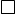 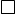 RELATO: